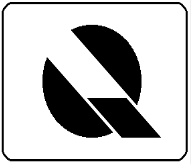 Universidade Federal do Rio de Janeiro
Centro de Ciências Matemáticas e da Natureza
Instituto de Química

REGISTRO DE FREQÜÊNCIAUniversidade Federal do Rio de Janeiro
Centro de Ciências Matemáticas e da Natureza
Instituto de Química

REGISTRO DE FREQÜÊNCIAUniversidade Federal do Rio de Janeiro
Centro de Ciências Matemáticas e da Natureza
Instituto de Química

REGISTRO DE FREQÜÊNCIAUniversidade Federal do Rio de Janeiro
Centro de Ciências Matemáticas e da Natureza
Instituto de Química

REGISTRO DE FREQÜÊNCIAUniversidade Federal do Rio de Janeiro
Centro de Ciências Matemáticas e da Natureza
Instituto de Química

REGISTRO DE FREQÜÊNCIAUniversidade Federal do Rio de Janeiro
Centro de Ciências Matemáticas e da Natureza
Instituto de Química

REGISTRO DE FREQÜÊNCIAUniversidade Federal do Rio de Janeiro
Centro de Ciências Matemáticas e da Natureza
Instituto de Química

REGISTRO DE FREQÜÊNCIAUniversidade Federal do Rio de Janeiro
Centro de Ciências Matemáticas e da Natureza
Instituto de Química

REGISTRO DE FREQÜÊNCIAUniversidade Federal do Rio de Janeiro
Centro de Ciências Matemáticas e da Natureza
Instituto de Química

REGISTRO DE FREQÜÊNCIAUniversidade Federal do Rio de Janeiro
Centro de Ciências Matemáticas e da Natureza
Instituto de Química

REGISTRO DE FREQÜÊNCIAUniversidade Federal do Rio de Janeiro
Centro de Ciências Matemáticas e da Natureza
Instituto de Química

REGISTRO DE FREQÜÊNCIAUniversidade Federal do Rio de Janeiro
Centro de Ciências Matemáticas e da Natureza
Instituto de Química

REGISTRO DE FREQÜÊNCIAUniversidade Federal do Rio de Janeiro
Centro de Ciências Matemáticas e da Natureza
Instituto de Química

REGISTRO DE FREQÜÊNCIAUniversidade Federal do Rio de Janeiro
Centro de Ciências Matemáticas e da Natureza
Instituto de Química

REGISTRO DE FREQÜÊNCIAUniversidade Federal do Rio de Janeiro
Centro de Ciências Matemáticas e da Natureza
Instituto de Química

REGISTRO DE FREQÜÊNCIAUniversidade Federal do Rio de Janeiro
Centro de Ciências Matemáticas e da Natureza
Instituto de Química

REGISTRO DE FREQÜÊNCIAUniversidade Federal do Rio de Janeiro
Centro de Ciências Matemáticas e da Natureza
Instituto de Química

REGISTRO DE FREQÜÊNCIAUniversidade Federal do Rio de Janeiro
Centro de Ciências Matemáticas e da Natureza
Instituto de Química

REGISTRO DE FREQÜÊNCIAUniversidade Federal do Rio de Janeiro
Centro de Ciências Matemáticas e da Natureza
Instituto de Química

REGISTRO DE FREQÜÊNCIAUniversidade Federal do Rio de Janeiro
Centro de Ciências Matemáticas e da Natureza
Instituto de Química

REGISTRO DE FREQÜÊNCIAUniversidade Federal do Rio de Janeiro
Centro de Ciências Matemáticas e da Natureza
Instituto de Química

REGISTRO DE FREQÜÊNCIAUniversidade Federal do Rio de Janeiro
Centro de Ciências Matemáticas e da Natureza
Instituto de Química

REGISTRO DE FREQÜÊNCIAUniversidade Federal do Rio de Janeiro
Centro de Ciências Matemáticas e da Natureza
Instituto de Química

REGISTRO DE FREQÜÊNCIAUniversidade Federal do Rio de Janeiro
Centro de Ciências Matemáticas e da Natureza
Instituto de Química

REGISTRO DE FREQÜÊNCIAUniversidade Federal do Rio de Janeiro
Centro de Ciências Matemáticas e da Natureza
Instituto de Química

REGISTRO DE FREQÜÊNCIAUniversidade Federal do Rio de Janeiro
Centro de Ciências Matemáticas e da Natureza
Instituto de Química

REGISTRO DE FREQÜÊNCIAUniversidade Federal do Rio de Janeiro
Centro de Ciências Matemáticas e da Natureza
Instituto de Química

REGISTRO DE FREQÜÊNCIAUniversidade Federal do Rio de Janeiro
Centro de Ciências Matemáticas e da Natureza
Instituto de Química

REGISTRO DE FREQÜÊNCIAUniversidade Federal do Rio de Janeiro
Centro de Ciências Matemáticas e da Natureza
Instituto de Química

REGISTRO DE FREQÜÊNCIAUniversidade Federal do Rio de Janeiro
Centro de Ciências Matemáticas e da Natureza
Instituto de Química

REGISTRO DE FREQÜÊNCIAUniversidade Federal do Rio de Janeiro
Centro de Ciências Matemáticas e da Natureza
Instituto de Química

REGISTRO DE FREQÜÊNCIAUniversidade Federal do Rio de Janeiro
Centro de Ciências Matemáticas e da Natureza
Instituto de Química

REGISTRO DE FREQÜÊNCIAUniversidade Federal do Rio de Janeiro
Centro de Ciências Matemáticas e da Natureza
Instituto de Química

REGISTRO DE FREQÜÊNCIAUniversidade Federal do Rio de Janeiro
Centro de Ciências Matemáticas e da Natureza
Instituto de Química

REGISTRO DE FREQÜÊNCIAUniversidade Federal do Rio de Janeiro
Centro de Ciências Matemáticas e da Natureza
Instituto de Química

REGISTRO DE FREQÜÊNCIAUniversidade Federal do Rio de Janeiro
Centro de Ciências Matemáticas e da Natureza
Instituto de Química

REGISTRO DE FREQÜÊNCIAUniversidade Federal do Rio de Janeiro
Centro de Ciências Matemáticas e da Natureza
Instituto de Química

REGISTRO DE FREQÜÊNCIAUniversidade Federal do Rio de Janeiro
Centro de Ciências Matemáticas e da Natureza
Instituto de Química

REGISTRO DE FREQÜÊNCIAUniversidade Federal do Rio de Janeiro
Centro de Ciências Matemáticas e da Natureza
Instituto de Química

REGISTRO DE FREQÜÊNCIAUniversidade Federal do Rio de Janeiro
Centro de Ciências Matemáticas e da Natureza
Instituto de Química

REGISTRO DE FREQÜÊNCIAUniversidade Federal do Rio de Janeiro
Centro de Ciências Matemáticas e da Natureza
Instituto de Química

REGISTRO DE FREQÜÊNCIAUniversidade Federal do Rio de Janeiro
Centro de Ciências Matemáticas e da Natureza
Instituto de Química

REGISTRO DE FREQÜÊNCIAUniversidade Federal do Rio de Janeiro
Centro de Ciências Matemáticas e da Natureza
Instituto de Química

REGISTRO DE FREQÜÊNCIAUniversidade Federal do Rio de Janeiro
Centro de Ciências Matemáticas e da Natureza
Instituto de Química

REGISTRO DE FREQÜÊNCIAUniversidade Federal do Rio de Janeiro
Centro de Ciências Matemáticas e da Natureza
Instituto de Química

REGISTRO DE FREQÜÊNCIAUniversidade Federal do Rio de Janeiro
Centro de Ciências Matemáticas e da Natureza
Instituto de Química

REGISTRO DE FREQÜÊNCIAUniversidade Federal do Rio de Janeiro
Centro de Ciências Matemáticas e da Natureza
Instituto de Química

REGISTRO DE FREQÜÊNCIAUniversidade Federal do Rio de Janeiro
Centro de Ciências Matemáticas e da Natureza
Instituto de Química

REGISTRO DE FREQÜÊNCIAUniversidade Federal do Rio de Janeiro
Centro de Ciências Matemáticas e da Natureza
Instituto de Química

REGISTRO DE FREQÜÊNCIAUniversidade Federal do Rio de Janeiro
Centro de Ciências Matemáticas e da Natureza
Instituto de Química

REGISTRO DE FREQÜÊNCIAUniversidade Federal do Rio de Janeiro
Centro de Ciências Matemáticas e da Natureza
Instituto de Química

REGISTRO DE FREQÜÊNCIAUniversidade Federal do Rio de Janeiro
Centro de Ciências Matemáticas e da Natureza
Instituto de Química

REGISTRO DE FREQÜÊNCIAUniversidade Federal do Rio de Janeiro
Centro de Ciências Matemáticas e da Natureza
Instituto de Química

REGISTRO DE FREQÜÊNCIAUniversidade Federal do Rio de Janeiro
Centro de Ciências Matemáticas e da Natureza
Instituto de Química

REGISTRO DE FREQÜÊNCIAUniversidade Federal do Rio de Janeiro
Centro de Ciências Matemáticas e da Natureza
Instituto de Química

REGISTRO DE FREQÜÊNCIAUniversidade Federal do Rio de Janeiro
Centro de Ciências Matemáticas e da Natureza
Instituto de Química

REGISTRO DE FREQÜÊNCIAUniversidade Federal do Rio de Janeiro
Centro de Ciências Matemáticas e da Natureza
Instituto de Química

REGISTRO DE FREQÜÊNCIAUniversidade Federal do Rio de Janeiro
Centro de Ciências Matemáticas e da Natureza
Instituto de Química

REGISTRO DE FREQÜÊNCIAUniversidade Federal do Rio de Janeiro
Centro de Ciências Matemáticas e da Natureza
Instituto de Química

REGISTRO DE FREQÜÊNCIAUniversidade Federal do Rio de Janeiro
Centro de Ciências Matemáticas e da Natureza
Instituto de Química

REGISTRO DE FREQÜÊNCIANOME: NOME: NOME: NOME: NOME: NOME: NOME: NOME: NOME: MÊS: JULHO/2018MÊS: JULHO/2018MÊS: JULHO/2018MATRÍCULA: MATRÍCULA: MATRÍCULA: MATRÍCULA: MATRÍCULA: MATRÍCULA: CARGO: CARGO: CARGO: CARGO: CARGO: CARGO: CARGO: CARGO: CARGO: LOCALIZAÇÃO: LOCALIZAÇÃO: LOCALIZAÇÃO: LOCALIZAÇÃO: LOCALIZAÇÃO: LOCALIZAÇÃO: LOCALIZAÇÃO: LOCALIZAÇÃO: LOCALIZAÇÃO: CARGA HORÁRIA: CARGA HORÁRIA: CARGA HORÁRIA: CARGA HORÁRIA: CARGA HORÁRIA: CARGA HORÁRIA: DiaEntradaSaída AlmoçoRetorno AlmoçoSaídaAss.DiaEntradaSaída AlmoçoRetorno AlmoçoSaídaAss.01DOMINGODOMINGODOMINGODOMINGODOMINGO1602170318041905200621SÁBADOSÁBADOSÁBADOSÁBADOSÁBADO07SÁBADOSÁBADOSÁBADOSÁBADOSÁBADO22DOMINGODOMINGODOMINGODOMINGODOMINGO08DOMINGODOMINGODOMINGODOMINGODOMINGO2309241025112612271328SÁBADOSÁBADOSÁBADOSÁBADOSÁBADO14SÁBADOSÁBADOSÁBADOSÁBADOSÁBADO29DOMINGODOMINGODOMINGODOMINGODOMINGO15DOMINGODOMINGODOMINGODOMINGODOMINGO3031____________________________________________________________________________________________________________________________________________________________________________________________________________________________________Assinatura do servidorAssinatura do servidorAssinatura do servidorAssinatura do servidorAssinatura do servidorAssinatura do servidorDe acordo em ___/___/_____     Chefia imediata: _________________________De acordo em ___/___/_____     Chefia imediata: _________________________De acordo em ___/___/_____     Chefia imediata: _________________________De acordo em ___/___/_____     Chefia imediata: _________________________De acordo em ___/___/_____     Chefia imediata: _________________________De acordo em ___/___/_____     Chefia imediata: _________________________De acordo em ___/___/_____     Chefia imediata: _________________________De acordo em ___/___/_____     Chefia imediata: _________________________De acordo em ___/___/_____     Chefia imediata: _________________________De acordo em ___/___/_____     Chefia imediata: _________________________Observações Observações Observações Observações 